ИНФОРМАЦИОННЫЕИ КУРАТОРСКИЕ ЧАСЫ В УЧЕБНЫХ ГРУППАХ НА НОЯБРЬ МЕСЯЦ1. «Октябрь 1917: история и современность»								1 неделя месяца2. Международный день студента в Беларуси 								2 неделя месяца3. Единый день информирования 								3 неделя месяца4. Международный день отказа от курения.								4 неделя месяцаГОСУДАРСТВЕННЫЕ ПРАЗДНИКИ  РЕСПУБЛИКИ БЕЛАРУСЬ.ПРОФЕССИОНАЛЬНЫЕ ПРАЗДНИКИ,МЕЖДУНАРОДНЫЕ ДНИ  И ДРУГИЕЗНАЧИМЫЕ ДАТЫ3 ноября - День работников гражданской 					авиации (РБ)7 ноября - День Октябрьской социалистической революции 							1917 года10 ноября - Всемирный день 											молодежи17 ноября - Международный день 											студента17 ноября – День работников сельскогохозяйства и перерабатывающей промышленности агропромышленного								 комплекса19 ноября - День ракетных войск и 						артиллерии ВС РБ21 ноября - Международный день отказа 							от курения7 НОЯБРЯДЕНЬ ОКТЯБРЬСКОЙ СОЦИАЛИСТИЧЕСКОЙ РЕВОЛЮЦИИ 1917 ГОДА  		Именно в этот день в 1917 году состоялась Великая Октябрьская социалистическая революция. Первые преобразования Советской власти. К осени . большевики пришли к руководству в Петроградском и Московском Советах, в Советах больших городов. К середине сентября лидер партии большевиков В.И. Ленин пересмотрел свои взгляды на ход революции в России. В ЦК РСДРП (б) он пишет письма:  «Большевики должны взять власть», «Марксизм и восстание». В этих работах перед своей партией он поставил задачу перехода власти в стране к большевизированным Советам путем вооруженного захвата. В.И. Ленин считал, что общенациональный кризис уже назрел, и массы готовы к решительной борьбе. Большевистская стратегия. К осени социально - экономическая и политическая ситуация в России еще более обострилась: в развале находились промышленность, транспорт, сельское хозяйство. Усилились национальные противоречия. Катастрофическим становилось положение на фронте. Немцы перешли в наступление и захватили Моондзунские острова. Балтийский флот вынужден был уйти в Финский залив. Пала Рига. Германские войска стали приближаться к Петрограду. Правительство страны не имело плана выхода из кризиса. В сентябре большевики вновь выдвинули лозунг «Вся власть Советам!» и начали подготовку к вооруженному восстанию.  В начале октября в Петроград возвратился В.И. Ленин. 10 и 16 октября состоялись два заседания ЦК РСДРП (б). На них между большевистскими лидерами развернулась борьба по поводу стратегии большевиков в сложившейся обстановке. Л.Б. Каменев и 
Г.Е. Зиновьев выступили с предложением придерживаться линии мирного развития революции, которая предполагала взятие власти, используя выборы в Учредительное собрание. 
Л.Д. Троцкий предложил отложить восстание до открытия II Всероссийского съезда Советов, который бы голосованием решил вопрос о власти. Эти предложения были отвергнуты, и было принято решение о начале подготовки к вооруженному восстанию с целью свержения Временного правительства...Всемирный день студента в Беларуси  	 Ежегодно 17 ноября более четырехсот тысяч белорусских студентов отмечают свой день — День студента. Этот молодежный праздник в Республике приурочен к Международному дню студентов, который отмечается сегодня во многих странах мира. История Международного дня студентов началась 28 октября 1939 года в оккупированной фашистами Чехословакии. В этот день пражские студенты и их преподаватели вышли на демонстрацию, чтобы отметить годовщину образования Чехословацкого государства (28 октября 1918 года). Подразделения оккупантов разогнали демонстрацию, при этом был застрелен студент медицинского факультета Ян Оплетал (Jan Opletal). В честь этих событий на Всемирном конгрессе студентов и был установлен Международный день студентов (International Students' Day). Студенческие общества в Беларуси готовят к своему празднику многочисленные мероприятия — это и концерты, и спортивные состязания, и фестивали, и кулинарные конкурсы. Конечно, в программе всегда дискотеки, а в последние годы чрезвычайно популярным стало проведение различных тематических акций и флеш-мобов. Практически ни один белорусский ВУЗ не остается в стороне от шумного и долгожданного праздника.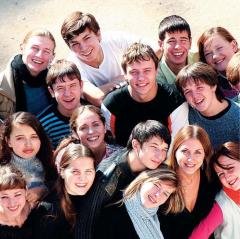 МЕЖДУНАРОДНЫЙ ДЕНЬ ОТКАЗА ОТ КУРЕНИЯМеждународный день отказа от курения ВОЗ назвала табакокурение чумой 20 века 21 ноября (дата для 2013 года). Такая распространенная привычка как табакокурение, по данным Всемирной организации здравоохранения, провоцирует 90% смертей от рака легких, хронического бронхита и ишемической болезни сердца. ВОЗ назвала табакокурение чумой 20 века, сообщив, что на долю табака приходится 1 из 10 смертей среди взрослого населения. Несмотря на огромное количество информационных кампаний, антитабачной рекламы далеко не все курильщики готовы отказаться от вредного, но такого привычного занятия. Онкологи предлагают хотя бы один день в году провести без сигареты. Этот день – каждый третий четверг ноября. Цель всемирного дня отказа от курения – снизить распространенность табачной зависимости и рассказать обществу о пагубном воздействии табака на здоровье. Медики подчеркивают, что последствия этой привычки очень тяжелые и связаны, прежде всего, с раковыми и сердечнососудистыми заболеваниями. Некоторые медики сравнивают курение с суицидом - только растянутым во времени. Врачи-наркологи подчеркивают, что даже курильщики с небольшим стажем не избегут проблем со здоровьем. В Беларуси курят 65 процентов мужчин, но с каждым годом число женщин, которые курят, увеличивается. Также к сигаретам пристрастились около 40 процентов молодежи в возрасте от 14 до 19 лет. Врачи-наркологи давно отнесли курение к одному из видов зависимостей – физической и психологической. Поэтому, несмотря на хорошую осведомленность о вреде сигарет для здоровья, не многие избавляются от никотиновой зависимости. По данным международной статистики, около 90% курильщиков хотя бы однажды пытались избавиться от этой привычки самостоятельно. Однако удается это не всем. Бросить курить самостоятельно можно только на определенном этапе, когда стойкая зависимость еще не образовалась. Признаки стойкой зависимости: человек курит наедине, без компании, час-два без сигареты вызывают неприятные ощущения. Большинство попыток избавиться от табачной зависимости заканчиваются неудачей: человек возвращается к курению. В современных условиях можно обратиться к квалифицированным специалистам, которые помогут там, где собственной силы воли не достаточно. Лечение табачной зависимости проходит комплексно. С использованием иглотерапии, гипноза, а также современных лекарственных препаратов. Если курение стало проблемой, мешающей здоровью и личной жизни – от него стоит избавиться. Раз и навсегда. Кроме того, курильщикам не стоит забывать о таком факторе, как пассивное курение. Сигаретный дым дома или на улице вдыхают дети и подростки. Это тоже со временем может сформировать их зависимость от табака. Невозможно воспитать здорового ребенка в семье курильщиков. В Беларуси День некурения проходит довольно весело. Активисты общественных организаций прямо на улице предлагают курящим прохожим обменять сигарету на конфеты, лотерейный билет или пригласительные на концерт. В школах и вузах учащиеся проводят музыкальные конкурсы и всевозможные веселые мероприятия, на которых рассказывают, как хорошо живется без сигарет.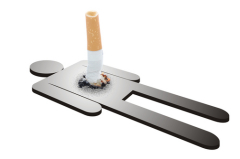 